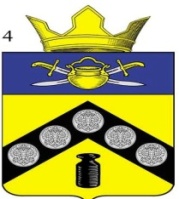 АДМИНИСТРАЦИЯПИМЕНО-ЧЕРНЯНСКОГО СЕЛЬСКОГО ПОСЕЛЕНИЯКОТЕЛЬНИКОВСКОГО МУНИЦИПАЛЬНОГО РАЙОНАВОЛГОГРАДСКОЙ ОБЛАСТИПОСТАНОВЛЕНИЕот «11» марта . № 9/2О создании муниципального унитарногопредприятия «Пимено-Чернянское» Пимено-Чернянское сельского поселения Котельниковского муниципального района Волгоградской области В целях организации водоснабжения населения и водоотведения на территории Пимено-Чернянского сельского поселения Котельниковского муниципального района Волгоградской области, руководствуясь ст.ст. 113,114 ГК РФ, ст.ст. 2,8 Федерального закона от 14.11.2002г. «О государственных и муниципальных унитарных предприятиях», п.3 ч.1 ст.17 Федерального закона от 06.10.2003 г. № 131 ФЗ «Об общих принципах организации местного самоуправления в Российской  Федерации», Решением Совета народных депутатов Пимено-Чернянского сельского поселения Котельниковского муниципального района Волгоградской области от 19 февраля 2020г  № 9/19б «Об утверждении порядка  создания, реорганизации и ликвидации муниципальных унитарных предприятий в Пимено-Чернянском сельском поселении Котельниковского муниципального района Волгоградской области», Уставом Пимено-Чернянского сельского поселения Котельниковского муниципального района Волгоградской области, администрация Пимено-Чернянского сельского поселения постановляет:1.Учредить муниципальное унитарное предприятие «Пимено-Чернянское» Пимено-Чернянского сельского поселения Котельниковского  муниципального района Волгоградской области.2.Утвердить прилагаемый Устав муниципального унитарного предприятия «Пимено-Чернянское» Пимено-Чернянского сельского поселения Котельниковского муниципального района Волгоградской области. (Приложение №1).3. Сформировать уставной фонд муниципального унитарного предприятия «Пимено-Чернянское» Пимено-Чернянского сельского поселения Котельниковского  муниципального района Волгоградской области путем передачи имущества, принадлежащего на праве собственности Пимено-Чернянскому сельскому  поселению по акту прием - передачи, согласно Приложению № 2.4. Назначить директором муниципального унитарного предприятия «Пимено-Чернянское» Пимено-Чернянского сельского поселения Котельниковского  муниципального района Волгоградской области Сницар А.А.5. Возложить полномочия заявителя при государственной регистрации, создаваемого муниципального предприятия на главу поселения  Кувшинова О.В.6. Кувшинову О.В. осуществить все необходимые мероприятия по государственной регистрации создаваемого муниципального унитарного предприятия «Пимено-Чернянское».7.  Контроль за выполнением настоящего постановления оставляю за собой.Глава Пимено-Чернянскогосельского поселения                                                                     О.В. КувшиновУтвержденПостановлением АдминистрацииПимено-Чернянского сельского поселения Котельниковскогомуниципального районаВолгоградской области от 11.03.2020 года № 9/2 УСТАВМуниципального унитарного предприятия«Пимено-Чернянское»Пимено-Чернянского сельского поселенияКотельниковского муниципального районаВолгоградской областих. Пимено-Черни.  2020г.ОБЩИЕ ПОЛОЖЕНИЯ1.1. Муниципальное унитарное предприятие «Пимено-Чернянское» Пимено-Чернянского сельского поселения Котельниковского муниципального района Волгоградской области (именуемое в дальнейшем «Предприятие»), основанное на праве хозяйственного ведения, создано в соответствии с постановлением Администрации Пимено-Чернянского сельского поселения Котельниковского муниципального района Волгоградской области от 11.03.2020 г. №9/21.2. Настоящий Устав разработан в соответствии с Федеральным законом от 14.11. . № 161-ФЗ «О государственных и муниципальных унитарных предприятиях».1.3. Имущество Предприятия принадлежит на праве собственности Пимено-Чернянскому сельскому поселению Котельниковского муниципального района Волгоградской области.Правомочия собственника имущества и учредителя Предприятия от имени Пимено-Чернянского сельского поселения осуществляет Администрация Пимено-Чернянского сельского поселения Котельниковского муниципального района Волгоградской области. 1.4. Полное фирменное наименование Предприятия: Муниципальное унитарное предприятие «Пимено-Чернянское» Пимено-Чернянского сельского поселения Котельниковского муниципального района Волгоградской области. Сокращенное фирменное наименование Предприятия: МУП «Пимено-Чернянское».1.5. Местонахождение Предприятия: 404365, Волгоградская область, Котельниковский район, х. Пимено-Черни ул.Историческая №6 каб.№1       Почтовый адрес: 404365, Волгоградская область, Котельниковский район, х. Пимено-Черни ул.Историческая№6 каб.№1Предприятие обязано уведомлять об изменении своего почтового адреса орган, осуществляющий государственную регистрацию юридических лиц.1.6. Предприятие является коммерческой организацией. Предприятие имеет самостоятельный баланс, расчетный и иные счета в банках, круглую печать, содержащую его полное фирменное наименование на русском языке и указанием на место нахождения, штамп и бланки со своим фирменным наименованием.      1.7. Предприятие несет ответственность по своим обязательствам всем принадлежащим ему имуществом. Предприятие не несет ответственности по обязательствам муниципального образования  - Пимено-Чернянское сельского поселения Котельниковского муниципального района Волгоградской области, а муниципальное образование – Пимено-Чернянское сельское  поселение Котельниковского муниципального района Волгоградской области не несет ответственность по обязательствам Предприятия за исключением случаев, если несостоятельность (банкротство) Предприятия вызвана собственником его имущества.     1.8. Предприятие от своего имени приобретает и осуществляет имущественные и личные неимущественные права, несет обязанности, выступает истцом и ответчиком в суде и арбитражном суде в соответствии с действующим законодательством Российской Федерации.      1.9. Предприятие считается созданным как юридическое лицо со дня внесения соответствующей записи в Единый государственный реестр юридических лиц.      Предприятие до момента завершения формирования Учредителем уставного фонда не вправе совершать сделки, не связанные с учреждением Предприятия.      1.10. Предприятие самостоятельно осуществляет хозяйственную деятельность на основе переданного ему муниципального имущества. Осуществляя это право, Предприятие владеет, пользуется и распоряжается указанным имуществом с ограничениями, установленными действующим законодательством и настоящим Уставом.      1.11. Предприятие не вправе создавать в качестве юридического лица другое унитарное предприятие путем передачи ему части имущества, а также выступать учредителем (участником) кредитной организации.      1.12. Изменения, внесенные по решению Учредителя в Устав Предприятия или Устав Предприятия в новой редакции, подлежат государственной регистрации в порядке, установленном действующим законодательством Российской Федерации.II. ЦЕЛИ, ЗАДАЧИ И ПРЕДМЕТ ДЕЯТЕЛЬНОСТИ ПРЕДПРИЯТИЯ	2.1. Предприятие создано для организации в установленном порядке  на территории Пимено-Чернянского сельского поселения предоставления населению и организациям  услуг по  водоснабжению	2.2. Предприятие в соответствии с заключенными договорами обеспечивает предоставление потребителям услуг по водоснабжению отвечающих установленным требованиям.2.3. Основными задачами Предприятия являются:2.3.1. Предоставление на территории Пимено-Чернянского сельского поселения услуг по водоснабжению.2.3.2. Организация мероприятий по добычи и распределение воды на территории Пимено-Чернянского сельского поселения.2.3.3. Организация мероприятий по уборке территорий, восстановлению после загрязнения и аналогичная деятельность. 2.3.4. Содержание и ремонт систем водоснабжения .2.3.5. Производство общестроительных работ по прокладке местных трубопроводов.2.3.6. Производство санитарно-технических работ.2.4 Предприятие может осуществлять следующие виды деятельности:2.4.1. Добыча подземных вод для технологического обеспечения 2.4.2.Осуществлять  эффективное ведение финансово-хозяйственной деятельности;2.4.3.Технически грамотно эксплуатировать водопроводные сети,для обеспечения водой территорию Пимено-Чернянского сельского поселения2.4.4. Предприятие вправе осуществлять помимо указанных выше видов деятельности другие, не запрещенных действующим законодательством виды деятельности.2.4.5. Все вышеперечисленные виды деятельности осуществляются в соответствии с действующим законодательством. Отдельными видами деятельности, перечень которых определяется специальными федеральными законами, Предприятие может заниматься только при получении специального разрешения (лицензии). III. ИМУЩЕСТВО ПРЕДПРИЯТИЯ	3.1. Имущество Предприятия находится в муниципальной собственности  Пимено-Чернянского сельского поселения, является неделимым и не может быть распределено по вкладам (долям, паям), в том числе между работниками Предприятия, принадлежит Предприятию на праве хозяйственного ведения и отражается на его самостоятельном балансе.	3.2. Право на имущество, закрепляемое за Предприятием на праве хозяйственного ведения собственником этого имущества, возникает с момента передачи такого имущества Предприятию, если иное не предусмотрено федеральным законом или решением собственника о передаче имущества Предприятию.	За использование имущества, находящегося в хозяйственном ведении, Предприятие отчисляет часть прибыли в порядке, размере и сроки, установленные уполномоченным органом местного самоуправления Пимено-Чернянского сельского поселения Котельниковского муниципального района Волгоградской области.Оставшаяся в распоряжении Предприятия часть чистой прибыли после обязательных отчислений используется Предприятием самостоятельно в установленном порядке на:- внедрение, освоение новой техники и технологий, мероприятия по охране труда и окружающей среды;- создание фондов Предприятия, в том числе предназначенных для покрытия убытков;- развитие и расширение финансово-хозяйственной деятельности Предприятия, пополнение оборотных средств;- строительство, реконструкцию, обновление основных фондов;- рекламу продукции и (или) услуг Предприятия;- материальное стимулирование, обучение и повышение квалификации сотрудников Предприятия.	3.3. Источниками формирования имущества Предприятия являются:- имущество, закрепленное за ним на праве хозяйственного ведения;- доходы Предприятия от его деятельности,  - иные не противоречащие законодательству источники.3.3.1. Предприятие вправе осуществлять заимствования только по согласованию с Учредителем объема и направлений использования привлекаемых средств.
Заимствования Предприятием могут осуществляться в форме:- кредитов по договорам с кредитными организациями;- бюджетных кредитов, предоставленных на условиях и в пределах лимитов, которые предусмотрены бюджетным законодательством Российской Федерации.         3.4. Имущество и средства Предприятия отражаются на его балансе и используются для достижения целей, определенных настоящим Уставом.3.5. Предприятие распоряжается движимым имуществом, принадлежащим ему на праве хозяйственного ведения, самостоятельно, за исключением случаев установленных действующим законодательством.3.6. Предприятие не вправе продавать принадлежащее ему недвижимое имущество, сдавать его в аренду, отдавать в залог, вносить в качестве вклада в уставный (складочный) капитал хозяйственного общества или товарищества или иным способом распоряжаться таким имуществом без согласия собственника.3.7. Движимым и недвижимым имуществом Предприятие распоряжается только в пределах, не лишающих его возможности осуществлять деятельность, цели, предмет, виды которой определены настоящим Уставом. Сделки, совершенные Предприятием с нарушением этого требования, являются ничтожными.3.8. Предприятие не вправе без согласия собственника совершать сделки, связанные с предоставлением займов, поручительств, поручением банковских гарантий, с иными обременениями, уступкой требований, перевод долга, а также заключать договоры простого товарищества.3.9. Предприятие не вправе без согласия собственника имущества Предприятия совершать крупные сделки. Величина крупной сделки определяется действующим законодательством Российской Федерации. 3.10. Предприятие использует закрепленное за ним имущество и имущество, приобретенное на средства, выделенные ему учредителем, исключительно для целей и видов деятельности, закрепленных в настоящем Уставе.3.11. Предприятие ведет налоговый учет, бюджетный учет и статистическую отчетность результатов хозяйственной и иной деятельности в порядке, установленном законодательством.IV. УСТАВНОЙ ФОНД ПРЕДПРИЯТИЯ       4.1. Уставным фондом Предприятия определяется минимальный размер его имущества, гарантирующего интересы кредиторов Предприятия.       4.2. Уставной фонд Предприятия может формироваться за счет денег, а также ценных бумаг, других вещей, имущественных прав, имеющих денежную оценку.       4.3. Размер уставного фонда Предприятия составляет  100 000 (Сто тысяч) рублей.       4.4. Уставный фонд Предприятия считается сформированным с момента зачисления соответствующих денежных сумм на открываемый в этих целях банковский счет и (или) передачи в установленном порядке Предприятию иного имущества, закрепленного за ним на праве хозяйственного ведения, в полном объеме.       4.5. Изменение размера уставного фонда Предприятия осуществляется в соответствии с действующим законодательством Российской Федерации.       4.6. Увеличение уставного фонда Предприятия допускается только после его формирования в полном объеме, в том числе после передачи Предприятию недвижимого и иного имущества.       4.7. Увеличение уставного фонда Предприятия может осуществляться за счет дополнительно передаваемого Учредителем имущества, а также доходов, полученных в результате деятельности такого Предприятия.       4.8. Решение об увеличении уставного фонда Предприятия может принято собственником его имущества только на основании данных утвержденной годовой бухгалтерской отчетности Предприятия за истекший финансовый год.	Размер уставного фонда Предприятия с учетом размера его резервного фонда не может превышать стоимость его чистых активов.      4.9. Учредитель Предприятия вправе, а в случаях, предусмотренных законодательством, обязан уменьшить уставный фонд Предприятия.      4.10. Уставный фонд Предприятия не может быть уменьшен, если в результате такого уменьшения его размер станет меньше определенного действующим  законодательством минимального размера уставного фонда.      4.11. В случае, если по окончании финансового года стоимость чистых активов Предприятия окажется меньше размера его уставного фонда, Учредитель Предприятия обязан принять решение об уменьшении размера уставного фонда до размера, не превышающего стоимости его чистых активов, и зарегистрировать эти изменения в установленном законом порядке.     4.12. В случае, если по окончании финансового года стоимость чистых активов Предприятия окажется меньше установленного законом на дату государственной регистрации Предприятия минимального размера уставного фонда в течение трех месяцев стоимость чистых активов не будет восстановлена до минимального размера уставного фонда, Учредитель должен принять решение о ликвидации или реорганизации Предприятия.V. РЕЗЕРВНЫЙ ФОНД ПРЕДПРИЯТИЯ	5.1. Предприятие создает резервный фонд.	Размер резервного фонда составляет не ниже 15 процентов уставного фонда Предприятия, если иное не установлено законодательством Российской федерации.	Резервный фонд Предприятия формируется путем обязательных ежегодных отчислений от чистой прибыли в размере 30 процентов до достижения размера, установленного настоящим пунктом.	Средства резервного фонда используются исключительно на покрытие убытков Предприятия.5.2. Предприятие имеет право образовывать из прибыли, остающейся в его распоряжении, также следующие фонды:- социальный фонд, средства которого используются на решение вопросов укрепления здоровья работников Предприятия, в том числе на профилактику профессиональных заболеваний.- фонд материального поощрения работников Предприятия, средства которого используются на материальное поощрение работников Предприятия;- иные фонды, образованные Предприятием.	Размеры, порядок формирования и использования указанных в пункте 5.2 настоящего Устава фондов устанавливаются коллективным договором на основании действующего законодательства Российской Федерации.VI. ПРАВА И ОБЯЗАННОСТИ ПРЕДПРИЯТИЯ	6.1. Предприятие свободно в выборе предмета и содержания договоров и обязательств, любых форм хозяйственных взаимоотношений, которые не противоречат законодательству Российской Федерации и настоящему Уставу.	6.2. Для выполнения уставных целей Предприятие имеет право в порядке, установленном действующим законодательством Российской Федерации		- заключать все виды договоров с юридическими и физическими лицами, не противоречащие законодательству Российской Федерации, настоящему Уставу, а также целям и предмету деятельности Предприятия;	- приобретать или арендовать основные и оборотные средства за счет имеющихся у него финансовых ресурсов, кредитов, ссуд и других источников финансирования;	- передавать в залог, сдавать в аренду или вносить имущество в виде вклада в уставный (складочный) капитал хозяйственных обществ и товариществ, а также некоммерческих организаций с согласия собственника имущества муниципального предприятия, в соответствии настоящим Уставом;	- осуществлять материально- техническое обеспечение производства;	- планировать свою деятельность и определять перспективы модернизации и развития, исходя из программы деятельности Предприятия, утверждаемой в установленном порядке, а также наличия спроса на выполняемые работы, оказываемые услуги;	- определять и устанавливать формы и системы оплаты труда, численность работников, структуру и штатное расписание;	- устанавливать для своих работников дополнительные отпуска, сокращенный рабочий день и иные социальные льготы в соответствии с законодательством Российской Федерации;	- определять размер средств, направляемых на оплату труда работников Предприятия, на техническое и социальное развитие;	- использовать нераспределенную прибыль, оставшуюся после уплаты налогов и других обязательных платежей в порядке, установленном настоящим Уставом;	- Осуществлять иные права для обеспечения текущей деятельности.	   6.3. Предприятие обязано:	- выполнять утвержденную в установленном порядке программы развития Предприятия, а также показатели экономической эффективности деятельности Предприятия;	- добросовестно и эффективно распоряжаться своим имуществом, произведенной продукцией (услугами), полученными доходами;	- обеспечивать своевременно и в полном объеме выплату работникам заработной платы и иных выплат, проводить индексацию заработной платы в соответствии с действующим законодательством Российской Федерации;	- обеспечивать своим работникам безопасные условия труда;	- обеспечивать гарантированные условия труда и меры социальной защиты своих работников;	- ежегодно перечислять в бюджет Пимено-Чернянского сельского поселения  часть прибыли, остающейся в его распоряжении после уплаты  налогов и иных обязательных платежей, в установленном порядке;	- осуществлять оперативный и бухгалтерский учет результатов финансово- хозяйственной и иной деятельности, вести статистическую отчетность, отчитываться о результатах деятельности и использовании имущества с предоставлением отчетов в порядке и сроки,  установленные действующим законодательством;	- проводить аудиторские проверки независимыми аудиторами по решению Учредителя;	- предоставлять Учредителю информацию (в том числе необходимую для ведения реестра муниципальной собственности Пимено-Чернянского сельского поселения);	- осуществлять мероприятия по гражданской обороне и мобилизационной подготовке в соответствии с законодательством Российской Федерации;	- хранить предусмотренные законодательством Российской Федерации документы;	6.4. Предприятие осуществляет другие права, не противоречащие действующему законодательству, целям и предмету деятельности Предприятия, несет обязанности, может быть привлечено к ответственности по основаниям и в порядке, установленном действующим законодательством.	6.5. Предприятие не вправе без согласия Учредителя:	- создавать филиалы и представительства;	- выступать участником коммерческих и некоммерческих организаций;	- распоряжаться вкладами (долями) в уставном капитале хозяйственных обществ или товариществ, а также принадлежащими Предприятию акциями;	- распоряжаться переданным ему Учредителем недвижимым имуществом;	- совершать сделки, связанные с предоставлением займов, поручительств, получением банковских гарантий, с иными обременениями, уступкой прав требования, переводом долга, а также заключать договоры простого товарищества;	- совершать сделки при наличии заинтересованности руководителя Предприятия;	- совершать крупные сделки или несколько взаимосвязанных сделок, связанных с приобретением, отчуждением или возможностью отчуждения прямо либо косвенно имущества, стоимость которого составляет более десяти процентов уставного фонда Предприятия или более чем в 50 тысяч раз превышает установленный федеральным законом минимальный размер оплаты труда.VII. УПРАВЛЕНИЕ ПРЕДПРИЯТИЕМ	7.1. Управление Предприятием осуществляется в соответствии с действующим законодательством и настоящим Уставом.	7.2. Учредитель Предприятия:	7.2.1. Определяет цели, предмет, виды деятельности Предприятия, а также дает согласие на участие Предприятия в ассоциациях и других объединениях коммерческих организаций;	7.2.2. Определяет порядок составления, утверждения и установления показателей планов (программ) финансово- хозяйственной деятельности Предприятия;	7.2.3. Утверждает Устав Предприятия, вносит в него изменения, в том числе утверждает устав Предприятия в новой редакции;	7.2.4. Принимает решение о реорганизации или ликвидации Предприятия в порядке, установленном действующим законодательством, назначает ликвидационную комиссию и утверждает ликвидационные балансы;	7.2.5. Формирует уставный фонд Предприятия.	7.2.6. Назначает на должность руководителя Предприятия, заключает, изменяет и расторгает с ним трудовой договор в соответствии с трудовым законодательством, и иными содержащими нормы трудового права нормативными правовыми актами;	7.2.7. Согласовывает прием на работу главного бухгалтера Предприятия, заключение, изменение и прекращение с ним трудового договора.	7.2.8. Утверждает бухгалтерскую отчетность и отчеты Предприятия.	7.2.9. Дает согласие на распоряжение недвижимым имуществом, а в случаях, установленных федеральными законами, иными нормативными правовыми актами или настоящим Уставом на совершение иных сделок;	7.2.10. Осуществляет контроль за использованием по назначению и сохранностью принадлежащего Предприятию имущества;	7.2.11. Утверждает показатели экономической эффективности деятельности Предприятия и контролирует их выполнение;	7.2.12. Дает согласие на создание филиалов и открытие представительств Предприятия;	7.2.13. Дает согласие на участие Предприятия в иных юридических лицах;	7.2.14. Дает согласие в случаях, предусмотренных действующим законодательством, на совершение крупных сделок и сделок, в совершении которых имеется заинтересованность, и иных сделок;	7.2.15. Принимает решение о проведении аудиторских проверок, утверждает аудитора и определяет размер оплаты его услуг;7.2.16. В случае, предусмотренном законодательством Российской Федерации о концессионных соглашениях, принимает решение об осуществлении Предприятием отдельных полномочий концендента;7.2.17. Имеет другие права и несет другие обязанности, определенные действующим законодательством;	7.3. Предприятие возглавляет Директор, назначаемый на эту должность собственником имущества Предприятия;	Права и обязанности Директора, а также основания для расторжения трудовых отношений с ним регламентируются трудовым законодательством, а также трудовым договором, заключаемым с собственником имущества Предприятия;	Изменение, прекращение трудового договора с Директором осуществляется в порядке, установленном трудовым законодательством, собственником имущества;	7.4. Директор  действует от имени Предприятия без доверенности, добросовестно и разумно представляет его интересы на территории Российской Федерации;	Директор действует на принципе единоначалия и несет ответственность за последствия своих действий в соответствии с федеральными законами, иными нормативными правовыми актами Российской Федерации, настоящим Уставом и заключенным с ним трудовым договором;	7.5. Директор в пределах, установленных действующим законодательством и настоящим Уставом:	- осуществляет текущее руководство деятельностью Предприятия;	- организует выполнение решений Учредителя;	- совершает в установленном порядке сделки от имени Предприятия;	- открывает в банках расчетные и другие счета, выдает доверенности;	- утверждает структуру Предприятия, штатное расписание и затраты на его содержание;	- заключает трудовые договоры с работниками Предприятия;	- издает приказы и дает указания, обязательные для всех работников Предприятия;	- выполняет другие функции, вытекающие из настоящего Устава;	7.6. Директор Предприятия при осуществлении своих прав и исполнении обязанностей должен действовать в интересах Предприятия добросовестно и разумно;	Директор Предприятия несет в установленном порядке ответственность за убытки, причиненные Предприятию его виновными действиями (бездействием), в том числе в случае утраты имущества Предприятия;	Директор Предприятия организует выполнение решений собственника имущества унитарного предприятия.	7.7. Директор Предприятия не вправе быть Учредителем (участником) юридического лица, занимать должности и заниматься другой оплачиваемой деятельностью в государственных органах, органах местного самоуправления, коммерческих и некоммерческих организациях, кроме преподавательской, научной и иной творческой деятельностью, быть единоличным исполнительным органом или членом коллегиального исполнительного органа коммерческой организации, за исключением случаев, если участие в органах  коммерческой организации входит в должностные обязанности Директора Предприятия, а также принимать участие в забастовках.	7.8. Директор несет в установленном действующим законодательством порядке ответственность за убытки, причиненные Предприятию его виновными действиями (бездействием), в том числе в случае утраты имущества Предприятия.	7.9. Компетенция заместителей Директора Предприятия устанавливается Директором Предприятия.	Заместители Директора действуют от имени Предприятия, представляют его в государственных органах, органах местного самоуправления, организациях, совершают сделки и иные юридические действия в пределах полномочий, предусмотренных в доверенностях, выдаваемых Директором Предприятия.	7.10. Взаимоотношения работников и Директора, возникающие на основе трудового договора, регулируются законодательством Российской Федерации о труде и коллективным договором.VIII. ДОКУМЕНТЫ, УЧЕТ И ОТЧЕТНОСТЬ ПРЕДПРИЯТИЯ	8.1. Предприятие обязано хранить следующие документы:- Учредительные документы, а также изменения и дополнения, внесенные в учредительные документы предприятия , зарегистрированные  в установленном порядке;- Решения собственника имущества о создании Предприятия и об утверждении перечня имущества, передаваемого Предприятию в хозяйственное ведение, о денежной оценке уставного фонда Предприятия, а также иные решения, связанные с созданием Предприятия;- Документ, подтверждающий государственную регистрацию Предприятия;- Документы, подтверждающие права Предприятия на имущество, находящееся на его балансе;- Внутренние документы Предприятия;- Решения Учредителя  имущества Предприятия, касающиеся деятельности предприятия;- Аудиторские заключения, заключения органов муниципального финансового контроля;- Иные  документы, предусмотренные федеральными законами и иными нормативными правовыми актами, настоящим Уставом, внутренними документами Предприятия, решениями Учредителя и Директора Предприятия.	8.2. Предприятие хранит документы, предусмотренные пунктом 7.1 настоящего Устава, по месту нахождения Директора Предприятия или в ином определенном Уставом месте.	8.3. При ликвидации Предприятия документы, предусмотренные п. 7.1 передаются на хранение в муниципальный архив в порядке, установленном законодательством Российской Федерации.	8.4. Предприятие ведет статистический и бухгалтерский учет в порядке, установленном законодательством Российской Федерации.	8.5. Все финансовые и бухгалтерские документы должны иметь две подписи: директора и главного бухгалтера.	8.6. Директор Предприятия несет ответственность за соблюдение порядка ведения и достоверность учета и отчетности, за результат финансово- хозяйственной деятельности Предприятия.IX. КОНТРОЛЬ ЗА ДЕЯТЕЛЬНОСТЬЮ ПРЕДПРИЯТИЯ	9.1. Бухгалтерская отчетность Предприятия в случаях, определенных Учредителем, подлежит обязательной ежегодной аудиторской проверке независимым аудитором.	9.2. Контроль за деятельностью Предприятия осуществляется органом, осуществляющим полномочия Учредителя и другими уполномоченными органами.	9.3. Предприятие по окончании отчетного периода представляет уполномоченным органам бухгалтерскую отчетность и иные документы.X. РЕОРГАНИЗАЦИЯ И ЛИКВИДАЦИЯ ПРЕДПРИЯТИЯ	10.1. Реорганизация Предприятия без изменения формы собственности на переданное ему имущество осуществляется в установленном действующим законодательством порядке.	10.2. В случаях, установленных федеральным законом, реорганизация Предприятия в форме его разделения или выделения из его состава одного или нескольких предприятий осуществляется на основании решения уполномоченного государственного органа или решения суда.	10.3. При реорганизации Предприятия вносятся необходимые изменения в Устав и единый государственный реестр юридических лиц. Реорганизация влечет за собой переход прав и обязанностей Предприятия к его правопреемникам в соответствии с действующим законодательством.	Предприятие считается реорганизованным, за исключением случаев реорганизации в форме присоединения, с момента государственной регистрации вновь возникших юридических лиц.	При реорганизации Предприятия в форме присоединения к нему другого унитарного предприятия, первое из них считается реорганизованным с момента внесения в единый государственный реестр юридических лиц записи о прекращении присоединенного унитарного предприятия. 	10.4. Предприятие может быть ликвидировано в порядке, установленном действующим законодательством.	10.5. Ликвидация Предприятия влечет его прекращение без перехода прав и обязанностей в порядке правопреемства к другим лицам.	Порядок образования ликвидационной комиссии определяется при принятии решения о ликвидации Предприятия.	С момента назначения ликвидационной комиссии к ней переходят полномочия по управлению делами Предприятия. 	Ликвидационная комиссия от имени ликвидируемого Предприятия выступает в суде.	Ликвидационная комиссия помещает в средствах массовой информации (СМИ) публикацию о ликвидации Предприятия с указанием в ней порядка и сроков заявления требований кредиторами, выявляет кредиторов, рассчитывается с ними, принимает меры к получению дебиторской задолженности, а также письменно уведомляет кредиторов о ликвидации Предприятия.	Ликвидационная комиссия составляет ликвидационные балансы и представляет их собственнику имущества Предприятия для утверждения.	Распоряжение оставшимся после удовлетворения требований кредиторов имуществом ликвидируемого Предприятия осуществляется собственником имущества Предприятия.	10.6. Ликвидация Предприятия считается завершенной, а Предприятие – прекратившим свою деятельность после внесения записи об этом в единый государственный реестр юридических лиц.	10.7. При ликвидации и реорганизации Предприятия увольняемым работникам гарантируется соблюдение их прав и интересов в соответствии с действующим законодательством.	10.8. При реорганизации и ликвидации Предприятия все документы (управленческие, финансовые, хозяйственные, по личному составу и другие) передаются в порядке, установленном действующим законодательством. Приложение № 2к    постановлению администрации Пимено-Чернянского сельского   поселенияКотельниковского муниципального районаВолгоградской области
                                                                                                  от 11.03.2020 № 9/2Переченьмуниципального имущества Пимено-Чернянского сельского поселения передаваемого  на право  хозяйственного ведения МУП «Пимено-Чернянское».№ п/пНаименование имуществаАдрес места нахождения имуществаБалансовая стоимость по состоянию на    01.05.2020, рублейОстаточная  стоимостьпо состоянию на  01.05.2020, рублейЕд.измерения, количество1234561.водопроводВолгоградская обл.х.Пимено-Черни88 800,000,0018 км2Эксплуатационная скважина-579 997,00376 998,9113Глубинная скважина-100 305,0056 002,9814Глубинная скважина-100 305,0017 640,6015Глубинная скважина-100 305,000,0016Насос ЭЦВ 8-40-90-66 534,000,0017Башня Рожновского-113 398,0263 314,0718Башня Рожновского-113 398,9263 317,0719Станция управления погруж.насосом-5 651,880,00110Станция управления погруж. насосом-5 651,880,00111Насос ЭЦВ6-6,5-85-17 879,000,00112Башня Рожновского 25м.3-161 000,00104 203,06113Насос ЭЦВ 8-40-90-41 991,006 998,70114Насос ЭЦВ 8-40-90-41 991,000,00115Насос ЭЦВ 8-40-90-59 720,0013 934,82116Насос ЭЦВ 6-16-110 -41 383,009 655,88117Насос ЭЦВ 8-40-90-66 534,000,00118Насос ЭЦВ 6-16-75-44 352,000,00119Преобразователь частоты 540-7-36 381,000,00120Преобразователь частоты 540-18-72 896,000,00121Стабилизатор напряжения 3-хв 15квт-31 600,000,00122Стабилизатор напряжения 3-хв.30квт-50 100,000,00123Башня Рожновского-261 141,65177 203,24124Ключ трубный рычажный КТР 5-3 949,000,00125Ключ КОТ 48-89-9 361,500,00126Ключ КОТ 48-89-9 361,500,00127Ключ компрессионный метал 75-110-3 267,000,001